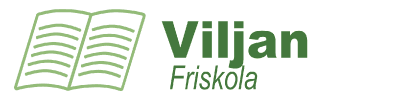 	Ansökan till gymnasieskolans programPersonuppgifterUtbildningsvalSkriv ut ansökningsblanketten och skicka den till:Viljan Friskola ABSusan EngblomBergslagsvägen 17   730 60 RamnäsGlöm inte att bifoga dina betyg. Efternamn och tilltalsnamn:Personnummer:Telefonnummer (bostad och/eller mobil):Utdelningsadress:Postnummer och postort:E-postadress:Län, kommun:Nuvarande skola:Klass:Val 1:a handSökt program:Önskemål om inriktning:Val 2:a handSökt program:Önskemål om inriktning:Val 3:e handSökt program:Önskemål om inriktning: